WALL MOUNTED “HangSafe Racks” COAT RACK SYSTEM -
POLYCARBONATE PLASTIC HOOKS MOUNTED ON SOLID OAK (or OTHER SPECIFIED MATERIALS)PART 1 – GENERALDESCRIPTION: Furnish and install wall mounted solid oak (or other specified materials) and polycarbonate plastic coat rack system.RELATED WORK:CMU / brick / concrete wall: Blocking not requiredStud framed walls: Horizontal blocking is highly recommended.PART 2 – PRODUCTManufacturer: HangSafe Hooks – 165 E. Hwy CC - Nixa, MO - 417-725-8900 or 1-888-803-7403, sales@hangsafehooks.com - www.hangsafehooks.com – Sole source vendor.Materials:Hooks: polycarbonate plastic (rounded ends, eased edges, polished), mounted w/ #14 x 2” stainless steel Philips oval head screws & finishing washers.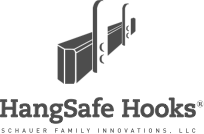 Mounting Board: solid oak wood (1 9/16” ± x 3 ½”±) finished w/ (1) - stain per customer’s requirements. (2) - polyurethane clear coat(s). Or other specified material(s).Ordering:  Standard lengths of racks are mixed & matched, to achieve the desired length and/or number of hooks. Standard hook spacings are 5 1/3”, 6.4”, 8”, and 10 2/3”.  Available options:  Weather Treatment, Individual Hook Numbering.  Shop drawings will be provided (if needed) to communicate exact configurations including stud spacing to mounting hole coordination, and finish treatments.PART 3 – EXECUTION        INSTALLATIONLocate solid webs in CMU’s or brick, or studs in framed walls.Install racks level, with mounting screws or mounting system (provided per the wall type) and ¼” flat washers in the ¾” diameter mounting pockets. Tighten screws/bolts to eliminate all movement in rack system.Glue oak wood finishing button in mounting pocket.Note: Schauer Family Innovations, LLC is the exclusive provider and manufacturer of the HangSafe flat profile coat hook system. The provided product design is the registered trademark of Schauer Family Innovations, LLC. Any variation in design, modification to or duplication through production is strictly prohibited without the express written consent of Schauer Family Innovations, LLC.